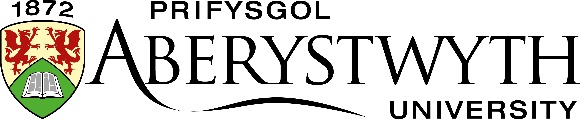 Ffurflen ymchwiliad ymddygiad academaidd annerbyniol Canllawiau i FyfyrwyrMae'r ddogfen hon yn cynnwys manylion y cyhuddiad ac ymchwiliad i’r cyhuddiad o Ymddygiad Academaidd Annerbyniol. Byddwch yn ei derbyn ar wahanol gamau o'r ymchwiliad, yn dibynnu ar y natur y cyhuddiad. Mae Adran 1 yn dangos manylion y cyhuddiad gwreiddiol a wnaed gan y marciwr/swyddfa arholiadau a bydd yn rhestru'r dystiolaeth a gyflwynwyd ganddynt i gefnogi hyn.Bydd Adran 2 yn cynnwys manylion yr ymchwiliad os yw'r adran neu'r swyddfa arholiadau wedi ymdrin â hyn. Mae'r rhain yn tueddu i fod ar gyfer cyhuddiadau llai difrifol, a byddech yn derbyn y ffurflen hon gyda llythyr canlyniad terfynol yn cadarnhau cosb os pennwyd un. Bydd y llythyr canlyniad hefyd yn cynnwys manylion ynglŷn â sut i apelio os oes gennych sail dros wneud hynny.Defnyddir Adran 3 pan fo cyhuddiadau wedi'u trosglwyddo naill ai i banel Cyfadran neu Brifysgol. Byddech yn derbyn y ffurflen hon, gydag adran 1 wedi'i llenwi, pan y’ch gwahoddir i fod yn bresennol yn ymchwiliad y panel. Bydd y panel yn ystyried y dystiolaeth a bydd gennych gyfle i gyflwyno eich tystiolaeth eich hun ac unrhyw amgylchiadau arbennig os dymunwch. Gallwch ddod â rhywun gyda chi i’r panel, er enghraifft cynrychiolydd o Undeb y Myfyrwyr. Gall Undeb y myfyrwyr eich cynorthwyo drwy'r broses.  (https://www.abersu.co.uk/advice/university/unacceptableacademicpractice/)Ar ôl y panel byddwch yn derbyn cadarnhad ffurfiol o benderfyniad y panel ynghyd â chopi wedi'i gwblhau o'r ffurflen hon, yn cynnwys cofnodion o gyfarfod y panel a manylion am sut y cyfrifwyd unrhyw gosb. Bydd y llythyr yn cynnwys manylion am sut i wneud cais i adolygu'r canlyniad os oes gennych sail dros wneud hynny.Pennir cosbau trwy ddefnyddio system wedi ei seilio ar bwyntiau yn y rhan fwyaf o achosion. Ceir manylion am sut y pennir y pwyntiau hyn, a’r cosbau, yn adrannau 4 a 5 ar ddiwedd y ddogfen hon.Adran 1: Manylion y CyhuddiadDylid cwblhau Adran 1 y ffurflen hon gan aelodau staff sy’n cyflwyno cyhuddiad o Ymddygiad Academaidd Annerbyniol (YAA), gan gyfeirio at y Rheoliad ynghylch Ymddygiad Academaidd Annerbyniol ac Adrannau 3 a 4 y Llawlyfr Ansawdd Academaidd. Dylid cyflwyno’r ffurflen i Gadeirydd y Bwrdd Arholi perthnasol ar lefel Adran neu’r Cofrestrydd Cynorthwyol (Arholiadau).Ni dderbynnir tystiolaeth sy’n anghyflawn neu sy’n dibynnu ar adroddiad Turnitin yn unig, a bydd yn cael ei ddychwelyd at yr aelod staff sy’n cyflwyno’r cyhuddiad, ac eithrio mewn achosion pan fo’r cyhuddiad yn llai nag 20% o lên-ladrad (gweler 3.6.22 o’r Llawlyfr Ansawdd Academaidd)1.1 Manylion MyfyriwrCyfeirnod y Myfyriwr: Enw’r Myfyriwr:			Blwyddyn Astudio: 			Cynllun Astudio (gan gynnwys cod y cynllun):			Cod modiwl:Elven Modiwl a Theitl:Gwerth yr asesiad yn y modiwl: 		Yr Adran sy’n cyflwyno’r achos:		1.2 Manylion y cyhuddiad (i’w gwblhau gan y marciwr)Nodwch natur y cyhuddiad yn y blwch/blychau priodol yn y golofn ar y dde yn y tabl isod. Noder hefyd mai dim ond ar gyfer cyhuddiad cyntaf yn erbyn myfyriwr y bydd Cadeirydd y Bwrdd Arholi yn cynnal ymchwiliad. Os oes achos blaenorol o YAA bydd y cyhuddiad yn cael ei gyfeirio at Banel Cyfadran. Mewn rhai achosion mae’n bosibl y byddai’n briodol dewis blychau mewn mwy nag un adran o’r tabl.Rhowch fanylion llawn y cyhuddiad, gan gyfeirio’n benodol at y dystiolaeth a ddarparwyd.Rhowch restr o’r dystiolaeth a gyflwynwyd gyda’r ffurflen hon. Pan fo hynny’n bosibl dylid cyflwyno’r dystiolaeth i Gadeirydd y Bwrdd Arholi ar ffurf electronig. Rhaid cyflwyno’r canlynol ar gyfer achosion o lên-ladrad:Adroddiad Turnitin, os yw ar gaelCopi ar wahân o’r asesiad, gyda chroes-gyfeiriadau at y ffynonellau tybiedigCopïau o’r ffynonellau tybiedig, gyda chroes-gyfeiriadau eglur at yr asesiad Enw’r aelod staff sy’n cyflwyno’r cyhuddiad:			Llofnod:		Dyddiad:		1.3 Cadarnhad o’r Weithdrefn Ymchwilio (i’w gwblhau gan Gadeirydd y Bwrdd Arholi/Cofrestrydd Cynorthwyol (Arholiadau))Dylid cwblhau’r adran hon er mwyn cadarnhau’r weithdrefn ar gyfer cynnal ymchwiliad i’r cyhuddiad o YAA. Dyddiad:				Dyddiad: 	Adran 2. Adroddiad Ymchwiliad YAA gan Gadeirydd y Bwrdd Arholi / Cofrestrydd Cynorthwyol (Arholiadau)Dim ond ar gyfer ymchwiliadau gan Gadeirydd y Bwrdd Arholi neu’r Cofrestrydd Cynorthwyol (Arholiadau) y dylid cwblhau’r adran honDylid ei gadael yn wag os yw’r cyhuddiad wedi ei gyfeirio at banel Cyfadran/Prifysgol (gweler adran 3). Yn unol ag adran 7 ac 8 y Rheoliad ynghylch Ymddygiad Academaidd Annerbyniol, mae hawl gan fyfyrwyr i gyflwyno cais i gyfeirio penderfyniadau YAA i Banel Cyfadran yn dilyn ymchwiliad gan Gadeirydd y Bwrdd Arholi neu’r Cofrestrydd Cynorthwyol (Arholiadau). Noder na fydd myfyrwyr yn derbyn gwahoddiad i ymateb i’r cyhuddiad yn ystod ymchwiliad gan Gadeirydd y Bwrdd Arholi neu’r Cofrestrydd Cynorthwyol (Arholiadau).Os yw’r honiad wedi ei brofi, dylid argymell cosb yn unol â’r System Gosb wedi ei Seilio ar Bwyntiau, sydd wedi’i chyhoeddi yn Adran 3.6 y Llawlyfr Ansawdd Academaidd ac sydd hefyd wedi’i chynnwys yn y ffurflen hon. Os oes tystiolaeth o amgylchiadau personol eithriadol sy’n berthnasol i’r achos, gall cadeiryddion byrddau arholi / paneli gyflwyno argymhelliad i leihau’r gosb. Os digwydd hynny, y Cofrestrydd Academaidd fydd yn gwneud y penderfyniad terfynol. Gellir argymell cosb fwy difrifol yn ogystal, yn unol ag adran 14.6 y Rheoliad.Adroddiad yr Ymchwiliad (Rhowch adroddiad llawn o’r ymchwiliad, gan fanylu ar natur yr achos, a’r dystiolaeth a gyflwynwyd)2.2 Penderfyniad (Cadarnhewch a yw’r cyhuddiad o YAA wedi ei brofi ar sail cydbwysedd tebygolrwydd)2.3 Cosb Disgrifiad o’r YAA:Manylion y pwyntiau a’r cyfanswm:Achosion blaenorol: Hyd a Lled/Difrifoldeb yr YAA: 		Lefel Astudio: Cyfanswm y pwyntiau:		COSB:Cadarnhad o’r gosb gan y Gofrestrfa Academaidd. (Bydd y Gofrestrfa Academaidd yn hysbysu’r myfyriwr ym mhob achos)Enw:		Dyddiad:	 Asesiadau Gwaith Cwrs yn unig: Lle bo hynny’n briodol, gall Cadeirydd y Bwrdd Arholi gyfeirio myfyrwyr at y cwrs ‘Elfennau Hanfodol o Arfer Academaidd’. Adran 3: Ymchwiliad gan Banel Cyfadran/PrifysgolNoder: mewn achosion lle mae’r myfyriwr wedi gwneud cais i gyfeirio penderfyniad Cadeirydd y Bwrdd Arholi at Banel Cyfadran (gweler adran 2), ni ddylai Cadeirydd y Bwrdd Arholi fod yn aelod o Banel Cyfadran, na chymryd unrhyw ran yn yr ymchwiliad. Dylai’r Panel Cyfadran dderbyn copi o adran 1 y ffurflen UAPF ynghyd â’r dystiolaeth a ddarparwyd gan yr aelod o staff a gyflwynodd y cyhuddiad, ond ni ddylai’r panel dderbyn copi o adroddiad Cadeirydd y Bwrdd Arholi (adran 2). Os yw’r honiad wedi ei brofi, dylid argymell cosb yn unol â’r System Gosb wedi ei Seilio ar Bwyntiau, sydd wedi’i chyhoeddi yn Adran 3.6 y Llawlyfr Ansawdd Academaidd ac sydd hefyd wedi’i chynnwys yn y ffurflen hon.Os oes tystiolaeth o amgylchiadau personol eithriadol sy’n berthnasol i’r achos, gall cadeiryddion byrddau arholi / paneli gyflwyno argymhelliad i leihau’r gosb. Os digwydd hynny, y Cofrestrydd Academaidd fydd yn gwneud y penderfyniad terfynol. Gellir argymell cosb fwy difrifol yn ogystal, yn unol ag adran 14.6 y Rheoliad. 	3.1 Cofnodion cyfarfod y panel3.2 Penderfyniad (Cadarnhewch a yw’r honiad o YAA wedi ei brofi ar sail cydbwysedd tebygolrwydd)3.3 CosbDisgrifiad o’r YAA (fel y dangosir yn y tabl isod):Manylion y pwyntiau a’r cyfanswm:Achosion blaenorol: Hyd a Lled/Difrifoldeb yr YAA: Lefel Astudio:  Cyfanswm y pwyntiau:	COSB: Cadarnhad o’r gosb gan y Gofrestrfa Academaidd. (Bydd y Gofrestrfa Academaidd yn hysbysu’r myfyriwr ym mhob achos.)Enw:		Dyddiad:	Adran 4: System wedi ei Seilio ar BwyntiauAdran 5: Tabl Cosbau**yn amodol ar gyfleoedd i ailsefyll**yn amodol ar gyfleoedd i ailsefyllCadarnhau marc y modiwlPan fo honiadau o YAA yn cael eu datrys cyn cyfarfod y Bwrdd Arholi perthnasol, dylid cadarnhau’r marciau a’r arwyddion ailsefyll yn y ffordd arferol yng nghyfarfod Bwrdd Arholi’r Senedd. Fodd bynnag, mewn achosion pan fo canlyniadau’n cael eu hatal gan y Bwrdd hyd y bydd honiad o YAA wedi’i ddatrys, dylai’r Adrannau, pan fo cosb wedi’i chymeradwyo, gyflwyno ffurflen newid marc i gadarnhau’r marc a’r arwydd ailsefyll ar gyfer y modiwl(au) dan sylw er mwyn cael y gymeradwyaeth briodol ac fel y gellir rhyddhau’r canlyniadau i’r myfyriwr. Noder hefyd na ddylid cyflwyno marciau modiwlau i fyrddau arholi hyd nes bod y Gofrestrfa Academaidd wedi cadarnhau’r gosb ar gyfer YAA.Trefn YmchwilioDisgrifiad Disgrifiad (i) Cadeirydd y Bwrdd Arholi (adran 2 UAPF)(a) Llên-ladrad sy’n llai na 20% o asesiad(i) Cadeirydd y Bwrdd Arholi (adran 2 UAPF)(b) Ailgylchu data neu destun mewn mwy nag un asesiad, pan fo’r Adran wedi gwahardd hyn yn benodol (i) Cadeirydd y Bwrdd Arholi (adran 2 UAPF)(c) Methiant i gydymffurfio â chyfarwyddiadau ysgrifenedig i ymgeiswyr mewn arholiadau ffurfiol, neu gyfarwyddiadau ar lafar gan oruchwylwyr yr arholiadau(ii) Cofrestrydd Cynorthwyol (Arholiadau)Cyflwyno deunyddiau anawdurdodedig neu ddyfeisiadau electronig anawdurdodedig i ystafell arholiad, dim tystiolaeth fod cysylltiad gyda'r papur arholiad ☐(ii) Cofrestrydd Cynorthwyol (Arholiadau)Methiant i gydymffurfio â chyfarwyddiadau ysgrifenedig i ymgeiswyr mewn arholiadau ffurfiol, neu gyfarwyddiadau ar lafar gan oruchwylwyr yr arholiadau ☐(iii) Panel Cyfadran
(adran 3 UAPF)(a) Cydgynllwynio pan fo llai na 20% o asesiad wedi ei lunio gan neu ar y cyd ag eraill(iii) Panel Cyfadran
(adran 3 UAPF)(b) Cydgynllwynio pan fo rhwng 20% a 50% o asesiad wedi ei lunio gan / ar y cyd ag eraill(iii) Panel Cyfadran
(adran 3 UAPF)(c) Cydgynllwynio pan fo mwy na 50% o asesiad wedi ei lunio gan / ar y cyd ag eraill (iii) Panel Cyfadran
(adran 3 UAPF)(ch) Llên-ladrad sydd rhwng 20% a 50% o asesiad(iii) Panel Cyfadran
(adran 3 UAPF)d) Llên-ladrad sy’n fwy na 50% o asesiad(iii) Panel Cyfadran
(adran 3 UAPF)(dd) Cyflwyno deunyddiau anawdurdodedig i ystafell arholiad, sy’n berthnasol i destun yr arholiad(iii) Panel Cyfadran
(adran 3 UAPF)(e) Llên-ladrad data neu gôd sydd o bwysigrwydd allweddol i asesiad(iii) Panel Cyfadran
(adran 3 UAPF)(f) Uwchlwytho aseiniadau i safleoedd rhannu ffeiliau academaidd (iii) Panel Cyfadran
(adran 3 UAPF)ff) Cyflwyno gwaith a gynhyrchwyd gan Ddeallusrwydd Artiffisial fel eich gwaith eich hun(iv) Panel Prifysgol(adran 3 UAPF)(a) Pob cyhuddiad yn adran (iii) - gwaith cwrs ac arholiadau ffurfiol -  lle mae gwerth yr asesiad yn fwy nag 20 credyd.(iv) Panel Prifysgol(adran 3 UAPF)(b) Gwaith o ‘felin draethodau’ neu wasanaeth rhith-ysgrifennu a’i gyflwyno ar gyfer ei asesu(iv) Panel Prifysgol(adran 3 UAPF)(c) Ffugio bod yn ymgeisydd arholiad(iv) Panel Prifysgol(adran 3 UAPF)(ch) Cyflwyno dyfeisiadau electronig i ystafell arholiad, gyda thystiolaeth o ddefnydd posibl yn ystod arholiad, neu gyfathrebu trwy ddull electronig mewn arholiad(iv) Panel Prifysgol(adran 3 UAPF)(d) Cyflwyno tystiolaeth wedi ei ffugio i fwrdd arholi(iv) Panel Prifysgol(adran 3 UAPF)(dd) Ffugio data, honiadau ffug o gyflawni arbrofion, arsylliadau, cyfweliadau neu ddulliau eraill o gasglu data(iv) Panel Prifysgol(adran 3 UAPF)(e) Cynhyrchu a chyflwyno sgript arholiad trwy ddulliau anawdurdodedig(iv) Panel Prifysgol(adran 3 UAPF)(f) Copïo oddi wrth ymgeisydd arall, neu gydgynllwynio gydag ymgeisydd arall yn ystod arholiad wyneb yn wynebTrefn YmchwilioTrefn YmchwilioYmchwiliad gan y Cofrestrydd Cynorthwyol (Arholiadau) (ewch ymlaen i adran 2)Ymchwiliad gan Gadeirydd y Bwrdd Arholi (ewch ymlaen i adran 2)Ymchwiliad gan Banel Cyfadran (dylid cyfeirio’r achos i Gadeirydd y Panel Cyfadran)Ymchwiliad gan Banel Prifysgol (dylid cyfeirio’r achos i’r Gofrestrfa Academaidd) uapstaff@aber.ac.uk )System gosb wedi ei seilio ar bwyntiauSystem gosb wedi ei seilio ar bwyntiauA: disgrifiad o’r ymddygiad academaidd annerbyniolA: disgrifiad o’r ymddygiad academaidd annerbynioli) Achosion blaenorol* (yn cynnwys ymchwiliad gan Gadeirydd y Bwrdd Arholi)  i) Achosion blaenorol* (yn cynnwys ymchwiliad gan Gadeirydd y Bwrdd Arholi)  100 pwyntY tro cyntaf150Yr eildro200Y trydydd tro ac unrhyw achos pellach(ii) Hyd a lled / difrifoldeb yr YAA(ii) Hyd a lled / difrifoldeb yr YAA20Llên-ladrad sy’n llai na 20% o asesiad20Cydgynllwynio sy’n effeithio llai na 20% o asesiad20Cyflwyno deunyddiau anawdurdodedig neu ddyfeisiadau electronig anawdurdodedig i ystafell arholiad, dim tystiolaeth fod cysylltiad gyda'r papur arholiad20Ailgylchu data neu destun mewn mwy nag un asesiad, pan fo’r Adran wedi gwahardd hyn yn benodol20Methiant i gydymffurfio â chyfarwyddiadau ysgrifenedig i ymgeiswyr mewn arholiadau ffurfiol, neu gyfarwyddiadau ar lafar gan oruchwylwyr yr arholiadau130Llên-ladrad sydd rhwng 20% a 50% o asesiad130Cydgynllwynio sy’n effeithio rhwng 20% a 50% o asesiad130Uwchlwytho aseiniadau i safleoedd rhannu ffeiliau academaidd160Llên-ladrad sy’n fwy na 50% o asesiad160Cydgynllwynio sy’n effeithio mwy na 50% o asesiad160Llên-ladrad data neu gôd sydd o bwysigrwydd allweddol i asesiad160Cyflwyno deunyddiau anawdurdodedig i ystafell arholiad, sy’n berthnasol i destun yr arholiad, neu gyfathrebu trwy ddull electronig mewn arholiad160Cyflwyno dyfeisiadau electronig i ystafell arholi, a thystiolaeth o ddefnydd posibl yn ystod arholiad160Copïo oddi wrth ymgeisydd arall, neu gydgynllwynio gydag ymgeisydd arall yn ystod arholiad160Cynhyrchu a chyflwyno sgript arholiad trwy ddulliau anawdurdodedig160Ffugio data, honiadau ffug o gyflawni arbrofion, arsylliadau, cyfweliadau neu ddulliau eraill o gasglu data 160Cyflwyno gwaith a gynhyrchwyd gan Ddeallusrwydd Artiffisial fel eich gwaith eich hun 220Ffugio bod yn ymgeisydd arholiad220Cyflwyno tystiolaeth wedi ei ffugio i fwrdd arholi240Cyflwyno aseiniad a brynwyd o felin draethodau neu wasanaeth rhith-ysgrifennu(iii) Lefel Astudio(iii) Lefel Astudio120Rhan Un Israddedig (a phob myfyriwr ar  Raglenni Cyfnewid)180Rhan Dau Israddedig220 Uwchraddedig trwy Gwrs* Nid yw nifer yr achosion yn cynnwys cyhuddiadau yr ymchwiliwyd iddynt gan y Cofrestrydd Cynorthwyol (Arholiadau)* Nid yw nifer yr achosion yn cynnwys cyhuddiadau yr ymchwiliwyd iddynt gan y Cofrestrydd Cynorthwyol (Arholiadau)Adran 5a: Cosbau  pob achos ac eithrio’r rhai yr ymchwiliwyd iddynt gan y Cofrestrydd Cynorthwyol (Arholiadau)Adran 5a: Cosbau  pob achos ac eithrio’r rhai yr ymchwiliwyd iddynt gan y Cofrestrydd Cynorthwyol (Arholiadau)Pwyntiau Cosbau 240 – 299 Rhybudd yn unig, heb gosb ffurfiol o dynnu marciau, er y bydd asesiadau yn cael eu marcio yn unol â meini prawf adrannol  300 – 379  Marc uchaf o 39 ar gyfer yr asesiad (49 os yw’r marc pasio yn 50), ailsefyll y modiwl am farc wedi’i gapio* os methir y modiwl (P neu F) 380 – 429 Marc o sero ar gyfer yr asesiad, ailsefyll y modiwl am farc wedi’i gapio* os methir y modiwl (P neu F) 430 – 479  Dyfernir marc o sero i'r modiwl, ceir ailsefyll y modiwl ar gyfer marc wedi'i gapio** (P neu F). Ni fydd marciau ar gyfer elfennau a basiwyd yn cael eu cario ymlaen; rhaid ailsefyll/ailgyflwyno pob elfen.480 – 519  Marc o sero ar gyfer y modiwl, dim ailsefyll (N) 520+ Marc o sero ar gyfer pob modiwl o fewn y semester (yn cynnwys modiwlau tenau), dim ailsefyll (N) Adran 5b: Cosbau am gyhuddiadau yr ymchwiliwyd iddynt gan y Cofrestrydd Cynorthwyol (Arholiadau)Adran 5b: Cosbau am gyhuddiadau yr ymchwiliwyd iddynt gan y Cofrestrydd Cynorthwyol (Arholiadau)CosbY Tro CyntafRhybudd yn unig, heb gosb ffurfiol o dynnu marciau, er y bydd asesiadau yn cael eu marcio yn unol â meini prawf adrannolYr Eildro neu unrhyw achos pellach Marc uchaf o 39 ar gyfer yr asesiad (49 yn achos modiwlau lefel ‘M’), ailsefyll am farc wedi’i gapio** os methir y modiwl (P neu F) Fersiwn:2023/24 f3Dyddiad Cyhoeddi:Mehefin 2024Rheswm dros ddiweddaru:Updated to include Module Component & TitleUpdated to include Module Component & TitleUpdated to include Module Component & TitleCymeradwywyd:Y Gofrestrfa AcademaiddDyddiad Gweithredol:Mehefin 2024Cyswllt:Sicrhau Ansawdd uapstaff@aber.ac.uk  Sicrhau Ansawdd uapstaff@aber.ac.uk  Sicrhau Ansawdd uapstaff@aber.ac.uk  